  Spring Semester, 2020Assignment for Sessional MarksSubject: Drawing	Class: Bs Textile Semester 4Instructor: Mr Buland Iqbalin this class i try to show the students interest in human hands and their anatomy which first they have to draw from the reference and than they have to draw by looking at their handsReferences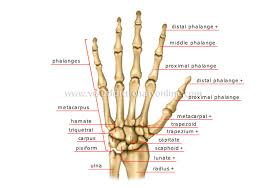 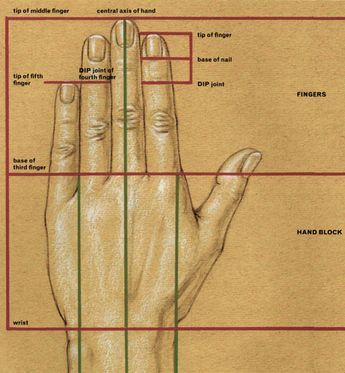 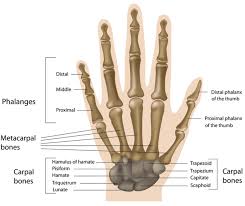 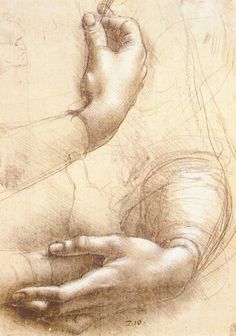 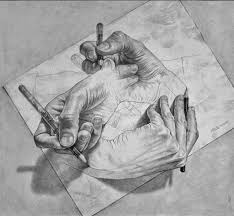 